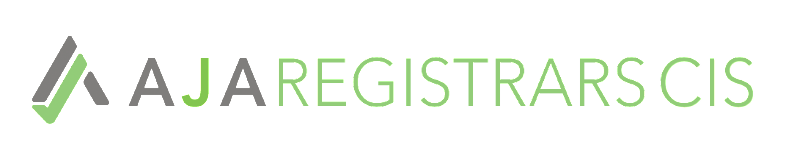 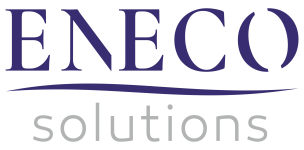 СЕМИНАР «ПАРНИКОВЫЕ ГАЗЫ. МОНИТОРИНГ, ОТЧЕТНОСТЬ И ВЕРИФИКАЦИЯ - НАЦИОНАЛЬНЫЕ И МЕЖДУНАРОДНЫЕ ТРЕБОВАНИЯ»ЗАЯВКА НА РЕГИСТРАЦИЮ(Заполните, пожалуйста, данную форму отдельно на каждого регистрируемого слушателя)Информация об участникеСтоимость участия 1 специалиста: 17 000 рублей (НДС не облагается, УСН).Даты проведения семинара: 07-08 декабря 2021 года,Место проведения семинара: электронная площадка Zoom,Пожалуйста, приложите к заполненной заявке реквизиты Вашей компании для подготовки проекта договора, и направьте данную заявку и реквизиты по адресу: zemlyakova@ajaregistrars.ru,По любым вопросам Вы можете обращаться по телефонам + 7 812 929 76 33, +7 804 333 76 33, контактное лицо – Аэлита Землякова.GlobalExpert GroupGlobalExpert GroupФИО на русском и английском языках:Должность:Контактный телефон:Адрес электронной почты:Организация: